Thursday 11th FebruaryLO: I can identify a verb ‘to be’.To explore 'being' verbsIn this lesson, you will be given a definition of 'being' verbs. First, you will identify the forms of the verb 'to be' in sentences. Then, you will look at plural and singular forms of the verb 'to be'. After that, you will look at past/present tense forms of the verb 'to be' and finally, you will complete a task where you need to choose the correct verb for each sentence.https://classroom.thenational.academy/lessons/to-explore-being-verbs-6mr68rHere are the different forms of the verbs ‘to be’.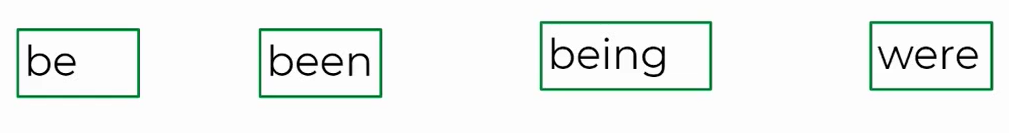 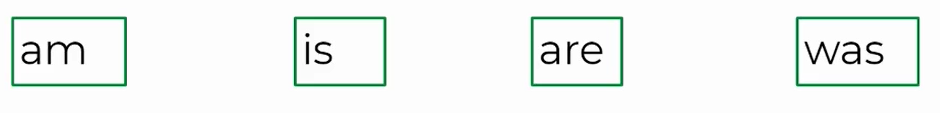 TasksUnderline the ‘being’ verbs in these sentences.              She is silly.             I am hungry.              They are young.Underline the ‘being’ verbs in the sentences.He was happy.     I was tired.     They were brilliant at art.Write your own sentence using a ‘being’ verb and underline it when you are finished.Underline the verbs in each of these sentences.He was happy.       They were happy.Present and Past TenseUnderline the verbs in the sentences.He is tired.         He was tired.Underline the verb in these sentences.           They are tired.              They were tired.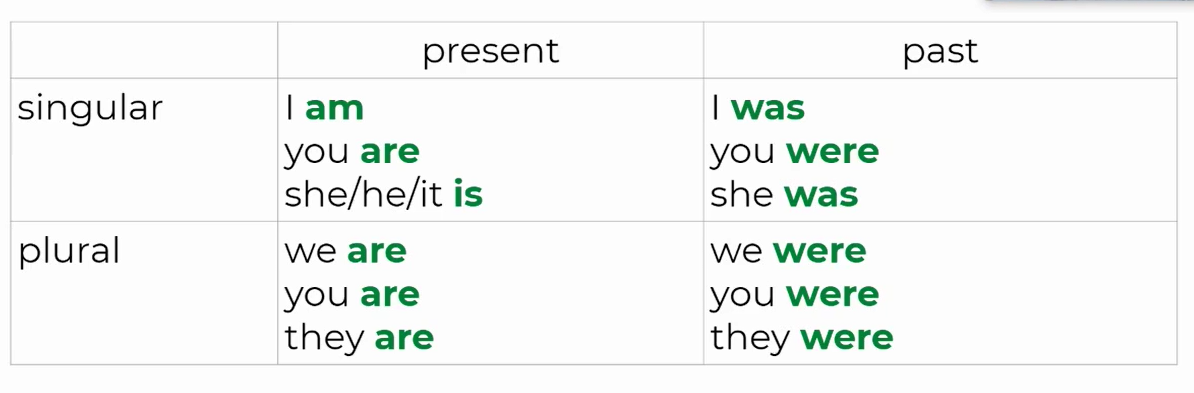 Choose the appropriate verb for each sentence below.I ________________    late for school.They ____________ exhausted.She ___________ is funny.          8.  What tenses are the sentences above?   How do you know?The sentences are in the __________  tense because_________________Challenge yourself.  Write 2 sentences using forms of the verb ‘to be’.  See if you can write them in the past tense!